MACHAROVO PERO – úspěchy třídvorských žákyňKaždoročně vyhlašuje Městská knihovna v Kolíně literární soutěž Macharovo pero. Letošní téma bylo  „ Jeden den s Macharem „.
Do soutěže se přihlásilo úctyhodných 113 prací. V kategorii 1. stupeň ZŠ se na 1. místě umístila Linda Bašistová a na 3. místě Johana Sýkorová, žákyně 5. ZŠ Mnichovická a  obě ze Třech Dvorů. Moc gratulujeme a jsme na Lindu i Johanu pyšní. 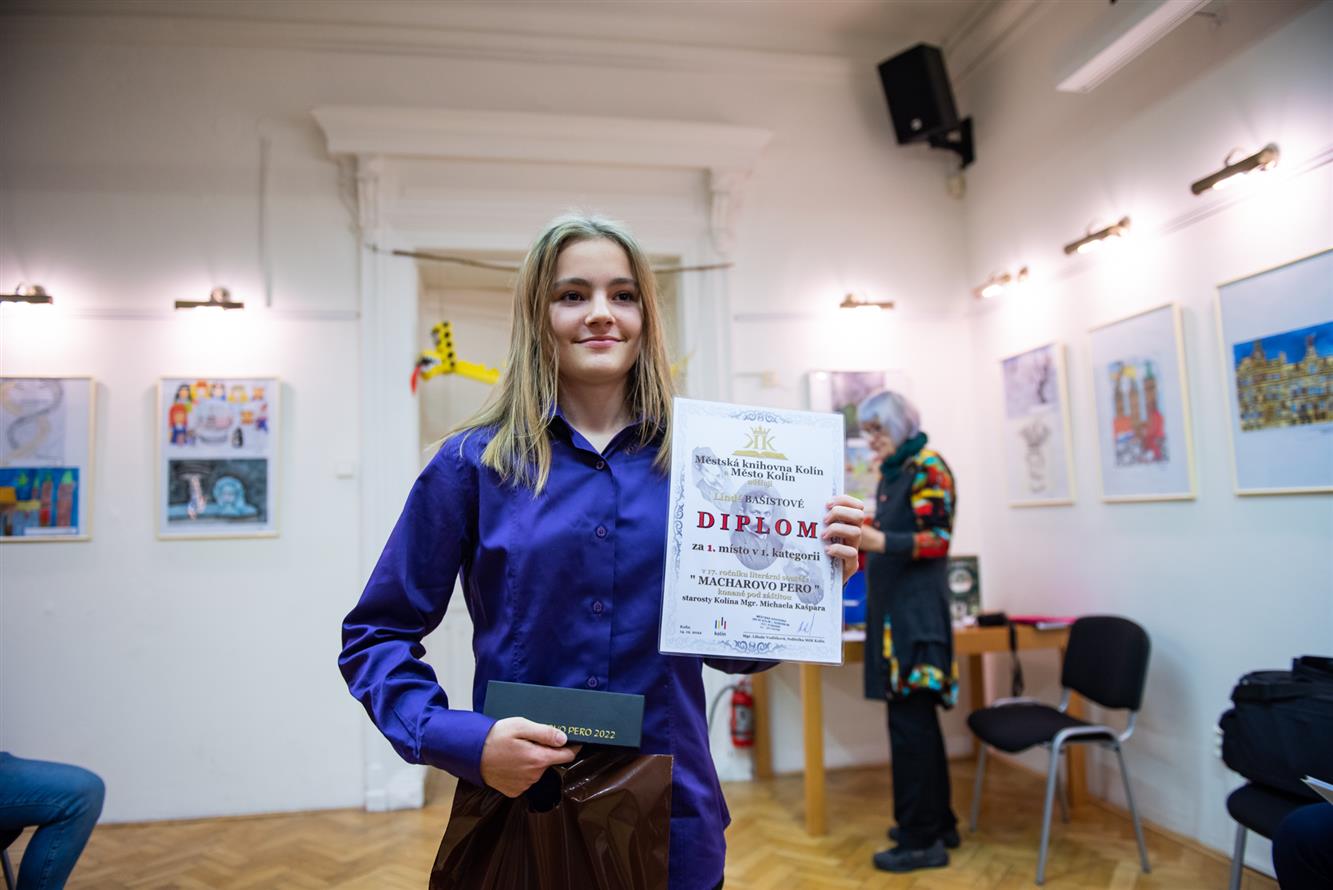 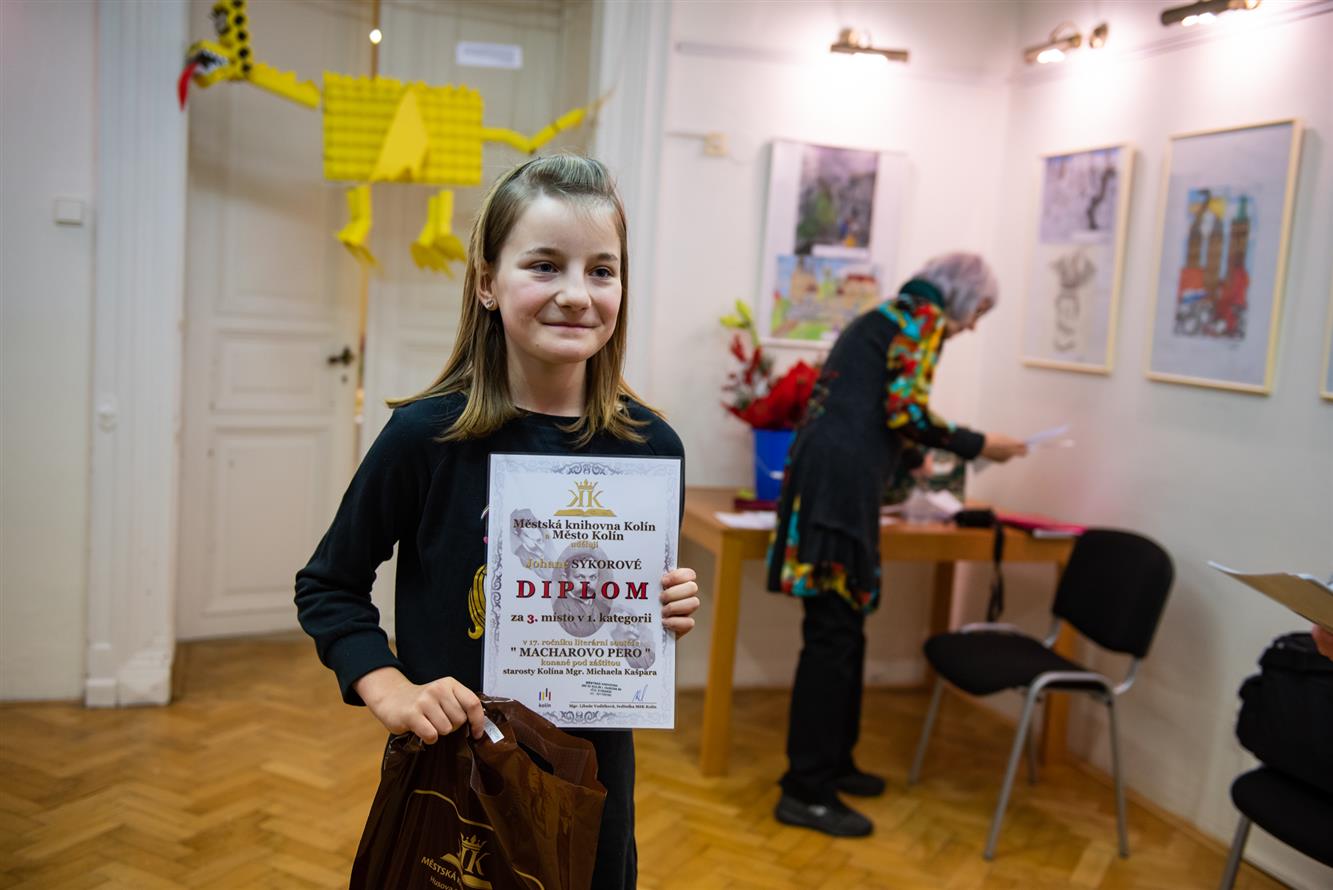 